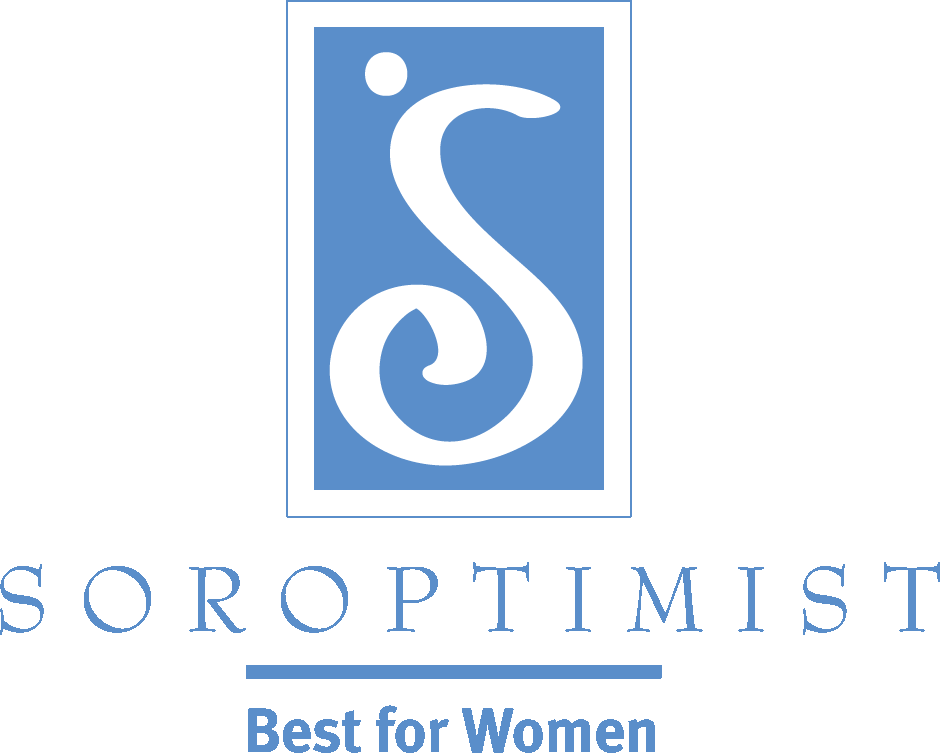 Soroptimist International of the Americas「メンバーシップ・モーメント」　SIAメンバーシップ・ディレクター ニコール・シモンズより今日の注目の話題：オリエンテーション新しい会員へのアンケートによると、半数以上が、ソロプチミストに加わったときにオリエンテーションを受けなかったと伝えています！オリエンテーションが非常に重要なのは、新会員を活発で長期的な会員になるように刺激するからです。オリエンテーションは、会員がクラブに慣れる機会を提供し、スムーズにクラブに溶け込めるようにします。それはまた、新会員を心から歓迎するための優れた方法です！さらには、オリエンテーションは、新会員がクラブの概要をつかみ、その中で自分はどうすれば順応でき、会員であることの価値を見出せるのかを知るのに役立ちます。どのようにすれば良いオリエンテーションを開くことができるでしょうか？ 新会員が、必ず次のことができるようにしてください。クラブの重要メンバーと会う ― 役員と交流することで、新会員は、自分が加わったのはクラブにとって大切なことなのだと感じることができます。他の新会員と会う ― 新たにソロプチミストになった他の人とつながりを持つことで、新会員の気が楽になり、相棒を見つけるのにも役立ちます。新会員が関われる機会について知らせる ― クラブが取り組んでいるさまざまなプログラムやプロジェクトについて説明しましょう。今後の行事のカレンダーを渡し、参加するように勧めてください。最後に、新会員が必ずできるようにすべきなのが...楽しむ ― 堅苦しい話は短く、的を射たものにしましょう。緊張をほぐす工夫をし、質問や交流の時間を持ちましょう。オリエンテーションを開くもう一つの利点は、そもそもクラブに加わったのは素晴らしいアイデアだということ繰り返し伝えられることであるのを忘れないようにしましょう！ウェブサイトの「Membership Resources & Information（メンバーシップの資料と情報）」セクションにあるピンク色の「New Members（新会員）」のボタンをチェックしてください。ソロプチミストのプログラム、ニュースレター『Best for Women』、ソロプチミストの小史、SIA会長からの歓迎の動画へのリンクなど、皆様が新会員に紹介したいと思われる資料を提供するのに役立てていただけます。新会員にオリエンテーションを提供するためにあなたのクラブが採用しているユニークな方策はありませんか？...興味があります。新会員を迎え入れる方法について、ぜひ私ニコール（nicole@soroptimist.org）までお聞かせください。今日はご参加いただきありがとうございました。新会員が、あなたのクラブと長期的な関係を築く第一歩を自信を持って踏み出せるように、オリエンテーションの実施を計画してください。私たちには、今後長年にわたって女性と女児の生活向上を助けてくれる新会員の力が必要です！